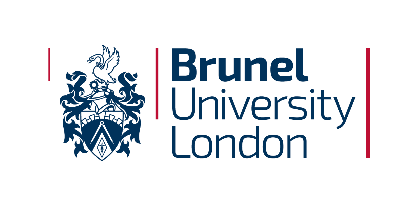 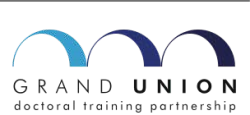 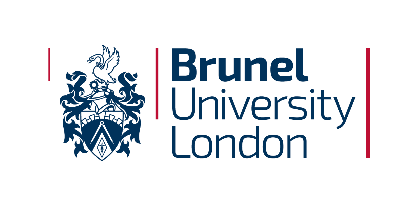 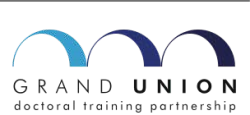 Recruitment Process for ESRC Grand Union DTP 2023/2024 (Students) Start date will be 1st October 2023 Applications for 2023/2024 will open from 1st October 2022 and will close at Midday on Friday 13th January 2023;Initial inquiries will be directed to Emma Smith (Post Award Officer (DTP/KTP)  @ emma.smith@brunel.ac.uk from both pathways, Education & Health & Wellbeing;You will be advised of the contact details for the appropriate Pathway Lead if you wish to obtain more information before developing their application. Guidance and advice from potential supervisors will be available as appropriate;You will find more information here: https://www.brunel.ac.uk/research/Research-degrees/DTPs/Grand-Union-DTPBefore applying, please be aware that  Awards for UK/International  residents cover UK tuition fees (Approx. 4500  per annum) and provide a stipend grant at the UKRI current level for 21/22 is £17609 per annum . Please note that BUL will cover the difference between the International fee quoted for the relevant course for UKRI Students. Please see the UKRI website for further details.You will need propose the  academic you wish to work with as part of your application procedure. We encourage you to contact them before submitting your application to discuss your proposal. Search for research staff in your chosen field of study https://www.brunel.ac.uk/people/cbass/education orCollege of Health, Medicine and Life Sciences | Brunel University London .Please see the information listed below which will be required as part of the application to Emma Smith Post Award Officer @ emma.smith@brunel.ac.uk – stating which pathway they are applying forGrand Union Health and Wellbeing Pathway at BrunelGrand Union Education PathwayCompleted application form (see webpage as listed in point 4)Completed Equal Opportunities form (see webpage in point 4) An up-to-date CV;2000 word proposal incl refsTwo academic references or names and contact details of two academic referees. One professional reference (if applicable).A copy of an Undergraduate transcript, certificate, Masters Transcript, and certificate (if applicable). If the applicant has not yet completed a course, they should provide an up-to-date transcript.A copy of an English language qualification, where applicable. Any non-native speaker who has not been awarded a degree by a University in the UK will be expected to demonstrate English language skills to IELTS 7.0 (minimum 6.0 in any section) for the Health & wellbeing pathway and the Education pathway7  After the deadline, applications will be sent to the GU DTP Associate Director and Brunel Pathway   .Leads. Deadline for applications: 13th  January 2023 @ midday .The relevant PGR office will be informed of all applications received and those who have  been shortlisted for interview will be emphasised.You will need to apply online via the link sent to you, please keep a note of your student id number, as you will need this later on; PLEASE NOTE if you are an alumina of BUL then you application number will automatically revert to your original student id.You can track the progress of you application through the online portal;NOTE: PhD applications are now processed via the online PhD application tracker, which allows potential supervisors to receive a direct link to a web page where they will be able to review all of your application documentation and record their decision. You can also select the funder which will be ESRC for this course under “who will pay my fees”.Interview Panels should include the Pathway Lead and potential supervisor. (If supervisor is pathway lead, then an independent academic will be required). An external member of the GUDTP will be allowed as an observer. Post Award Officer to take notes at all interviews; Post Award Officer  should complete Decision & Interview forms for all applicants, both successful and unsuccessful. The decision forms are to be signed by the first supervisor and pathway lead and forwarded onto the relevant college PGR offices.The Post Award Officer to email all candidates with an informal outcome of the interviews to in the following categories; successful – offer, unsuccessful – reject, Not successful in being awarded scholarship, but eligible for self-funding PhD. Offer will be provisional, subject to a formal offer from the Admissions Office; If successful from the interview, you will be put forward for a nomination, this may involve some revisions to your proposal. The pathway lead will complete the required DTP pathway nomination forms and forward to Post Award Officer 2 days before all documentation needs to be submitted to the Social Sciences Division office in Oxford, which will be by approximately around 3rd Week of March. 14. A  DTP Panel will then peer review each applicant to the Studentship, a panel of 10 pathway leads will meet and review the 90 applications, nominations caps to be confirmed. Each application will be reviewed independently by six academics, giving marks out of 20 as per marking criteria. The trim mean is then taken on each application, which determines the final score. The quality threshold is 16.00 out of 20.00, those that have match funding and meeting the quality threshold will receive a studentship.On receipt of details of successful awards from the DTP Selection Panel TO BECOMFIRMED BY APRIL 2023, Post Award Officer to advise the relevant College PGR Programme Admin teamBUL to send out studentship terms and conditions offer letter to successful applicants, cc to Oxford DTP Manager ;Applicant returns a signed copy of studentship letter to BUL with two weeks of date of letter and advises bank details to Post Award Officer @ BUL. Applicant also needs to formally accept offer of PhD via the Admissions process;Post Award Officer sends a copy of the signed studentship terms and conditions offer letters to the  relevant College PGR Programmes office;